　　　　　　特定非営利活動法人　日本歯周病学会専門医制度専門医生涯研修記録簿（令和6（2024）年4月25日更新）資格認定のための研修の指針　特定非営利活動法人日本歯周病学会認定歯周病専門医制度では，生涯にわたって研修を継続することが義務づけられています。歯周病専門医の資格は5年毎に更新するよう定められております。更新には，日本歯周病学会認定歯周病専門医制度施行細則第6条附表3に示された研修単位の加算により，認定期間の5年間に研修会出席（日本歯周病学会：50単位、ならびに日本歯科専門医機構「共通研修」：毎年度2単位×5年＝10単位）、および業績発表（10単位）を各々取得することが必要です。　この研修記録簿は，資格更新申請時の資料となります。研修の都度，各自でご記入のうえ大切に保存しておいて下さい。（参　考　資　料）専門医の更新　専門医の資格の有効期間は5年間である。したがって，引続き認定を希望する者は，5年毎に認定の更新をしなければならない。(1) 更新の基準更新を行うには，附表3の単位基準に基づき，5年間に研修会出席（日本歯周病学会分：50単位、ならびに日本歯科専門医機構「共通研修」分：毎年度2単位×5年＝10単位）、および業績発表（10単位）の研修が必要である｡(施行細則第6条)。海外留学や病気など止むを得ない理由で所定の研修が受けられないときは，事前に専門医委員会の承認を得て、その理由がなくなり研修が終わったとき申請すること。（施行細則第8条）(2) 更新の手続　　ア．更新手数料33,000円（税込）をオンライン決済で納入する。　　イ．次の書類を専門医委員会へ提出する。（施行細則第7条）　　　①　上記ア．の受領書のコピー　　　②　専門医更新申請書　　　③　専門医生涯研修記録簿　　　④　発表等の証明（コピー）　　　⑤　歯周病専門医認定証の写し（コピー）(3) 更新申請の時期更新申請者は認定失効期日の半年前から書類の提出を行うことができる。(施行細則第7条2項)注）ニュースレターまたは学会ホームページにて、制度規則・更新申請受付期間・更新申請料振込先を更新申請前に確認してください。認定資格の喪失（規則第22条） 次に記す何れかの項に該当するとき，資格を喪失する。(1)　本人が資格の返上を申し出たとき(2)　歯科医師免許を喪失したとき(3)　本学会会員の資格を喪失したとき(4)　委員会が専門医として不適当と認めたとき附表3更新時生涯研修単位【日本歯周病学会分】研修会出席：合計50単位以上とする。ただし、1の3）を2回以上受講しているものとする。業績発表：合計10単位以上とする。ただし、初回更新時は本学会学術大会時に臨床ポスター発表をしなければならない。（規則第11条第3項）1  研修会出席(1回出席あたりの単位，出席したことを証明する参加章等のコピーが必要)単位数ただし， 9)については，1年間7単位を上限とする。2　業績発表(発表したことを証明する学会・研修会プログラムや講義を行ったという証明などのコピーが必要)単位数【日本歯科専門医機構「共通研修」分】申請時に下記を満たしているものとする。必修項目・選択項目の単位、ならびに経過措置等は日本歯科専門医機構の定めによるものとする。出席したことを証明する参加章等のコピーが必要。申請時点で未受講の場合は受講期日に「受講予定」として記載すること。１．研修会（学術集会・研究会・講演会等）出席記録※学術大会時に教育講演も受講した場合、一つの欄にまとめて記載して下さい。※出席証明として参加証・受講証明書等のコピーを添付して下さい。なお、コピーには番号を付けて下さい。参加証等、コピー添付欄　　（大きな物は縮小コピーにして下さい。）※共通研修は「日本歯科専門医機構が承認しているもの」のみとなります。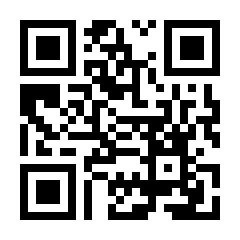 対象となる研修は下記よりご確認ください。　https://jdsb.or.jp/training.html日本歯周病学会主催分は次ページをご参照ください。【確認欄】　※確認したらチェックをつけてください。１）・２）、3）、ならびに4）にチェックがつけば要件を満たしております□　１）①医療倫理、③医療安全、④院内感染対策の共通研修受講歴が１回以上あること□　２）2023年度までに共通研修受講歴が８回（８単位）あること□　３）同一開催期間で３回（３単位）以上の共通研修受講歴がないこと→ある場合、特例の確認　□　３－特例１）2021年度の機構主催共通研修を１度に３回（３単位）受講している　□　３－特例２）2023年度開催：機構主催共通研修（救済措置）を最大６回（６単位）受講している□　４）年度（4月1日～3月31日）毎に共通研修受講歴が２回（２単位）あること→ない場合、特例の確認　□　４―特例）2020-2022年度の共通研修受講不足分を2023年度までに受講し、共通研修受講歴が2023年度分を合算して合計で８回（８単位）あること。過年度分で余剰となった受講歴がある場合、翌年度に充当していないこと。（参考）承認済の日本歯周病学会開催分「歯科専門医共通研修」一覧※2024年度はこの他、第66回秋季学術大会内で以下３講演を実施予定です。　受講予定として記載することで受付可能です。①医療倫理②患者・医療者関係の構築⑤医療関連法規・医療経済受講証明等、コピー添付欄　　（大きな物は縮小コピーにして下さい。欄が不足する場合は前頁も利用可能です）受講証明等、コピー添付欄　　（大きな物は縮小コピーにして下さい。欄が不足する場合は前頁も利用可能です）　２．業績発表　 (1)　学会発表臨床ポスター発表※平成20（2008）年10月18日以降に専門医を取得された方は、1回目の更新時には臨床ポスター発表を業績に加えることが必須条件となっています。該当する臨床ポスター発表業績を下記欄にご記載下さい。制度規則第11条より「専門医の認定を受けた者は登録後5年以内に本学会学術大会時の臨床ポスター発表をしなければならない。なお、米国歯周病学会(AAP)と本学会との合同学術大会開催時における症例発表を臨床ポスターとして替えることができるものとする。」注：学会発表をした場合は、抄録等(発表者名の記載のあるもの)のコピーを添付して下さい。コピー添付欄　　（大きな物は縮小コピーにして下さい。）(2)　論文・著書 ※論文･著書を執筆した場合は、論文名・著書名および執筆者氏名の明記のあるページのコピーを添付してください。コピー添付欄　　（大きな物は縮小コピーにして下さい。）　(3)　講　義 ※令和4（2022）年4月1日より、教育機関常勤者は単位算定対象外となりました。注：講師依頼状・講義レジュメ・抄録等、申請者が講義されたと証明できる資料を添付してください。コピー添付欄　　（大きな物は縮小コピーにして下さい。）更新用専門医氏名登録番号第　　　　号登録年月日平成　・　令和　 (西暦 　　　)年　　　月　　日　　　登録期限平成　・　令和　 (西暦 　　　)年　　　月　　日まで□第1回目更新の方はチェックをして下さい1)本学会学術大会102)本学会臨床研修会103)本学会認定医・専門医教育講演(更新時毎に2回以上の出席が必要)104)本規則第10条第2項(1)に定める関連学会の学術大会および研修会105)本規則第10条第2項(1)に定める関連学会の支部教育研修会7（ただし、1年間7単位を上限とする）6)日本歯科保存学会77)日本歯科医学会総会58)米国歯周病学会(AAP)109)専門医委員会が認めた歯周病に関する学会および研修会71)上記の学会または研修会での演者(1回あたり)102)上記学会の会誌またはその他の学術雑誌への投稿論文筆頭者(1回あたり)103)1)，2)の共同発表者54)著書(歯周病学に関連のある著書1冊あたりの単位)①筆頭者10②共同著者55)大学，歯科医師会または研修会での歯周病に関する発表56)大学や歯科衛生士学校などの教育機関における歯周病に関する講義5（1回あたり、講義を行った事を証明する書類、または主任教授の証明書が必要。ただし，教育機関常勤者は単位算定対象から除外する。）7）大学や歯科衛生士学校などの教育機関における歯周病に関する基礎実習5（1年度1回に限る。実習指導を行った事を証明する書類、あるいは主任教授の証明書が必要。ただし，教育機関常勤者は単位算定対象から除外する。）令和5年度申請令和2-5年度で毎年度2単位、合計8単位。この8単位には研修区分①医療倫理、③医療安全、④院内感染対策の受講歴が各1単位、含まれていること。令和6年度以降申請申請年度より遡って過去5年間で毎年2単位、合計10単位。この10単位には研修区分①医療倫理、②患者・医療者関係の構築、③医療安全、④院内感染対策、⑤医療関連法規・医療経済の受講歴が各1単位、含まれていること。①日本歯周病学会分（学術大会、認定医・専門医教育講演等）①日本歯周病学会分（学術大会、認定医・専門医教育講演等）①日本歯周病学会分（学術大会、認定医・専門医教育講演等）①日本歯周病学会分（学術大会、認定医・専門医教育講演等）①日本歯周病学会分（学術大会、認定医・専門医教育講演等）研修会名主催者名期　　日単　位※受講証明等添付ｺﾋﾟｰ№※受講証明等添付ｺﾋﾟｰ№記載見本第64回春季学術大会、ならびに認定医・専門医教育講演日本歯周病学会2021年5月21日～6月22日10+10① ②① ②合計単位数合計単位数合計単位数②日本歯科専門医機構「共通研修」②日本歯科専門医機構「共通研修」②日本歯科専門医機構「共通研修」②日本歯科専門医機構「共通研修」②日本歯科専門医機構「共通研修」②日本歯科専門医機構「共通研修」②日本歯科専門医機構「共通研修」②日本歯科専門医機構「共通研修」②日本歯科専門医機構「共通研修」②日本歯科専門医機構「共通研修」②日本歯科専門医機構「共通研修」②日本歯科専門医機構「共通研修」研修区分 ①医療倫理、②患者・医療者関係の構築、③医療安全、④院内感染対策、⑤医療関連法規・医療経済研修区分 ①医療倫理、②患者・医療者関係の構築、③医療安全、④院内感染対策、⑤医療関連法規・医療経済研修区分 ①医療倫理、②患者・医療者関係の構築、③医療安全、④院内感染対策、⑤医療関連法規・医療経済研修区分 ①医療倫理、②患者・医療者関係の構築、③医療安全、④院内感染対策、⑤医療関連法規・医療経済研修区分 ①医療倫理、②患者・医療者関係の構築、③医療安全、④院内感染対策、⑤医療関連法規・医療経済研修区分 ①医療倫理、②患者・医療者関係の構築、③医療安全、④院内感染対策、⑤医療関連法規・医療経済研修区分 ①医療倫理、②患者・医療者関係の構築、③医療安全、④院内感染対策、⑤医療関連法規・医療経済受講年度受講期日研修会名主催者名※受講証明等添付ｺﾋﾟｰ№単位累計①必須②③必須④必須⑤※年度：4月1日～3月31日を指す※年度：4月1日～3月31日を指す受講期日研修会名主催者名※受講証明等添付ｺﾋﾟｰ№記載見本〇202120212022年1月20日～3月18日医療安全委員会企画講演（オンデマンド開催）日本歯周病学会③1単位目2単位目3単位目4単位目5単位目6単位目7単位目8単位目9単位目10単位目〇の合計←〇の個数を数値で記載願います←〇の個数を数値で記載願います←〇の個数を数値で記載願います←〇の個数を数値で記載願います←〇の個数を数値で記載願います←〇の個数を数値で記載願います〇の合計１つ以上１つ以上１つ以上←〇の個数を数値で記載願います←〇の個数を数値で記載願います←〇の個数を数値で記載願います←〇の個数を数値で記載願います←〇の個数を数値で記載願います←〇の個数を数値で記載願います年度演題演者名開催時期研修区分単位数2020第63回秋季:認定医・専門医教育講演日常臨床におけるデータ収集と管理の重要性辰巳順一2020年10月16日～11月30日①医療倫理(旧課程Ⅰ①)１2020第63回秋季:倫理委員会企画講演研究倫理・規制の最新動向と歯科医療に必要な留意点栗原千絵子2020年10月16日～11月30日①医療倫理(旧課程Ⅰ①)１2021第64回春季:倫理委員会企画講演倫理申請する側と倫理審査する側に求められるもの岸　光男2021年5月21日～6月22日①医療倫理(旧課程Ⅰ①)１2021第64回春季:認定医・専門医教育講演｢これからの医療安全｣に向けて,もう一歩踏み込む,もう一度見直す ～｢ヒューマンエラー｣｢バイアス｣｢RCA（根本原因分析）｣,そして｢確認｣～鮎澤純子2021年5月21日～6月22日③医療安全(旧課程Ⅰ②)１2021第64回秋季:倫理委員会企画講演研究倫理★日本歯科専門医機構の指導により講演タイトルを「学会員のための倫理申請」から「研究倫理」に変更し、発行される受講証明書も同様となっております。当初のプログラム名と講演名が異なりますが、受講証明書の取得単位は有効となっておりますのでご安心ください。佐藤秀一現地開催2021年10月16日WEB配信期間2021年11月1日～11月30日①医療倫理(旧課程Ⅰ①)１2021オンデマンド開催：医療安全委員会企画講演「医療の質と安全管理」を見つめ直す －ノンテクニカルスキルからレジリエンスエンジニアリングまで－河口浩之2022年1月20日～3月19日③医療安全(旧課程Ⅰ②)１2022第65回春季:医療安全委員会企画講演患者安全の全体像と展望長尾能雅現地開催2022年6月4日WEB配信期間2022年6月20日～7月27日③医療安全１2022第65回秋季:医療安全委員会企画講演サイレントパンデミック時代を迎えて大毛宏喜現地開催2022年9月2日(医療)2022年9月3日(倫理)WEB配信期間2022年9月20日～10月24日④院内感染対策１2022第65回秋季:倫理委員会企画講演人を対象とする生命科学・医学系研究に関する倫理指針の内容と2022改正高島響子現地開催2022年9月2日(医療)2022年9月3日(倫理)WEB配信期間2022年9月20日～10月24日①医療倫理１2023第66回春季: 大会校企画講演「院内感染対策」村上圭史現地開催2023年5月26日(大会校)2023年5月27日(医療)WEB配信期間2023年6月20日～7月20日④院内感染対策１2023第66回春季:医療安全委員会企画講演患者・医療者間の信頼関係の構築に向けてー対人コミュニケーションの視点からー吉田登志子現地開催2023年5月26日(大会校)2023年5月27日(医療)WEB配信期間2023年6月20日～7月20日②患者・医療者関係の構築１2023第66回秋季:倫理委員会企画講演歯科医師・歯科医療に関わる法規の概要と特徴大室俊三現地開催2023年10月14日WEB配信期間2023年11月予定⑤医療関連法規・医療経済１2024第67回春季:医療安全委員会企画講演ヒューマンエラー防止の心理学重森雅嘉現地開催2024年5月25日WEB配信期間2024年6月予定③医療安全１演題名（臨床ポスター発表）学会名発表年月日おもな共同研究者の所属と氏名（１名）単　位演題名学会名発表年月日おもな共同研究者の所属と氏名（１名）単　位合計単位数合計単位数合計単位数合計単位数論文・著書題名発表雑誌又は書名　巻号　頁出版社出版年月日単著・分担・共著（おもな共同著者１名）単　位合計単位数合計単位数合計単位数合計単位数合計単位数合計単位数講義名（または内容）会場名（対象人数）講義年月日単　位合計単位数合計単位数合計単位数